Nanosecond liquid crystalline optical modulatorKSU.429Inventors: Volodymyr Borshch, Sergij V. Shiyanovskii and Oleg D. LavrentovichAbstract: Optical modulators are devices used to control and manipulate the properties of light. Liquid crystal-based modulators are best suited for this purpose. Transition time in optical devices is one of the main properties that affect quality and other characteristics where the component is used. Current available technologies use pretilt angles that have rise times of several hundred nanoseconds, while maintaining a slow fall time. Our scientists’ new invention uses change of the birefringence due to the change of the order parameter. The optical response is caused by two processes with approximately equal amplitudes and characteristic times of 1 ns and 30 ns, making the total ’90-10 fall time’ around 50 ns.Applications:Electro optics applications such as Optical switchesLight modulators, telecommunication devicesBeam steeringOptical shutters, LC lensLight limiting and controlling displaysFast switching optical displays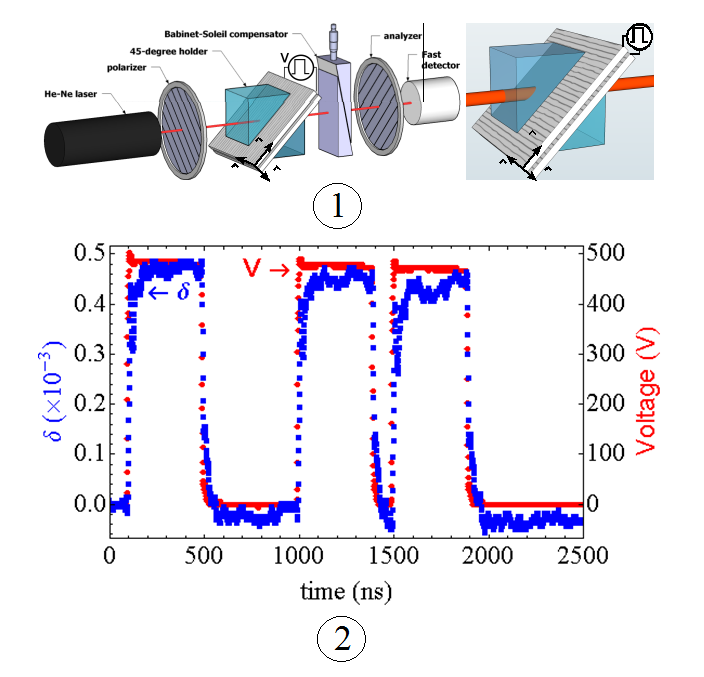 FIG 1- Experimental setup with 45 º holder and an LC cellFIG2- Switch on and off times of the order of magnitude of nsAdvantages:Nano second response Least rise and fall timeUse of geometrical constraints to compensate the effects of the fluctuationsPatent Status: Provisional Patent – 61/756,867